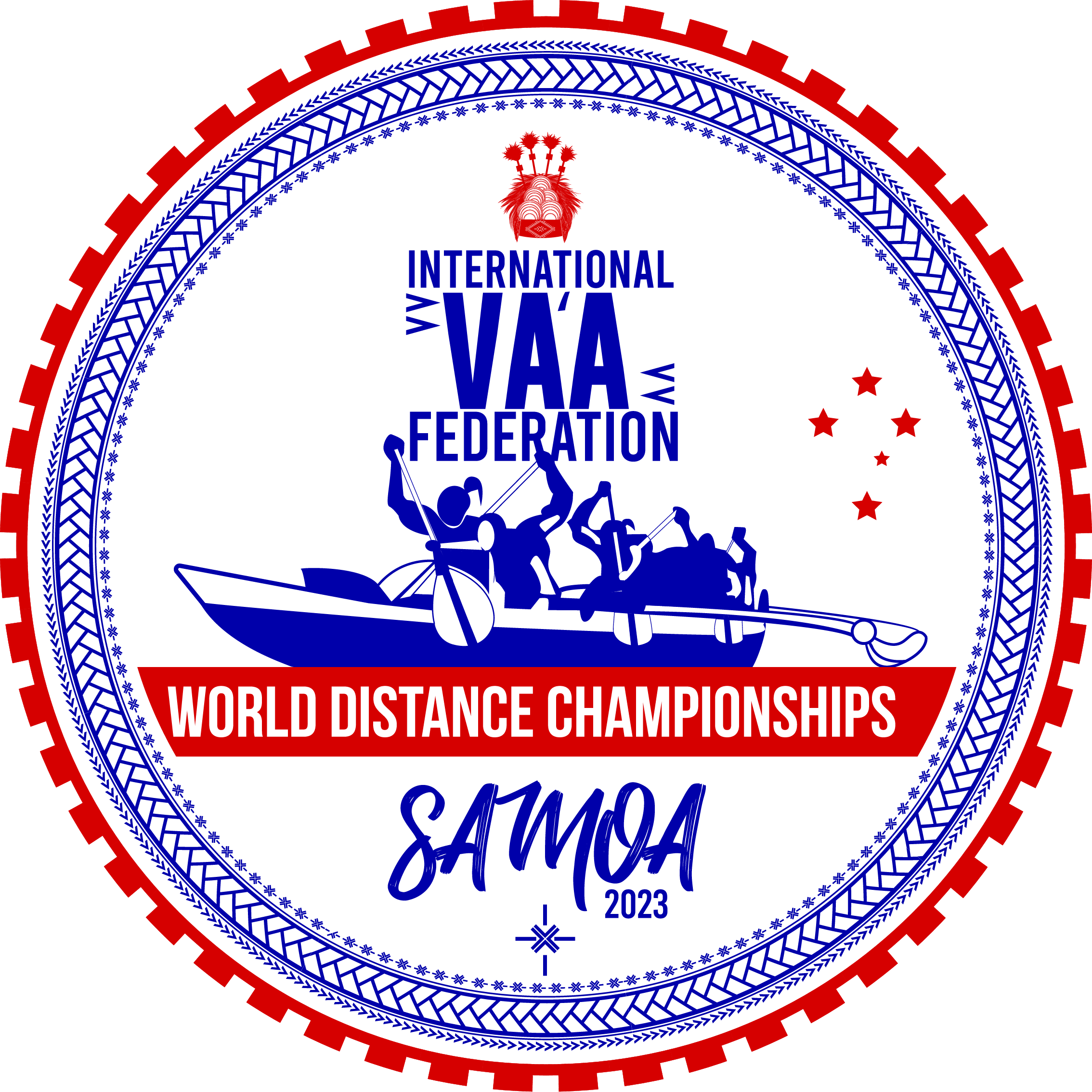 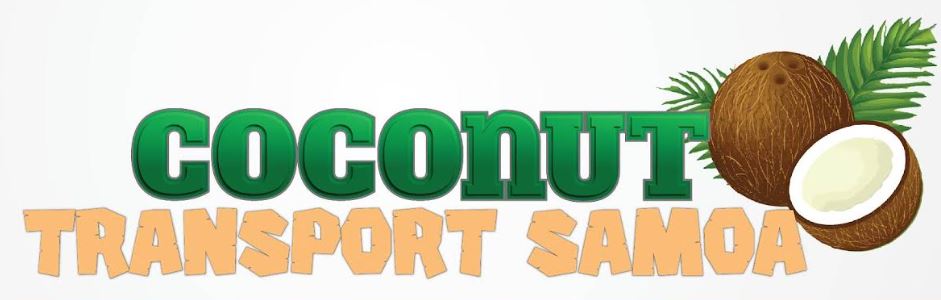 IVF WORLD DISTANCE CHAMPIONSHIPS – SAMOA 2023OFFICIAL AIRPORT SHUTTLE SERVICE
*Please fill out ONE form PER FLIGHT should you have passengers/team members arriving from different origins.
* Cost $45 Samoan Tala per person – One WayTEAM/COUNTRY:AREA COORDINATOR INFORMATIONFULL NAMECONTACT E-MAILARRIVAL FLIGHT INFORMATIONARRIVAL FLIGHT INFORMATIONARRIVAL DATE (DD/MM/YYYY)FLIGHT NUMBERARRIVAL TIMEFLIGHT ORIGINDEPARTURE FLIGHT INFORMATIONDEPARTURE FLIGHT INFORMATIONDEPARTURE DATE (DD/MM/YYYY)FLIGHT NUMBERDEPARTURE TIMEPASSENGER INFORMATIONPASSENGER INFORMATIONPASSENGER INFORMATIONNUMBER OF PASSENGERS/TEAM
(Athletes + Management)ARE THERE ANY SUPPORTERS TRAVELLING WITH YOU?
(Family, Friends etc that will be travelling with you on the same flight that require transport)YES NOIf Yes, please state how many: ______________________ARE THERE ANY SUPPORTERS TRAVELLING WITH YOU?
(Family, Friends etc that will be travelling with you on the same flight that require transport)YES NOIf Yes, please state how many: ______________________ARE THERE ANY SUPPORTERS TRAVELLING WITH YOU?
(Family, Friends etc that will be travelling with you on the same flight that require transport)YES NOIf Yes, please state how many: ______________________TOTAL NUMBER OF ALL PASSENGERS 
(BOTH team and supporters)TOTAL NUMBER OF ALL PASSENGERS 
(BOTH team and supporters)SPECIAL REQUIREMENTS
(accessibility, car seats, we will assume 1 x large Suitcase and 1 x Carry On per traveller, please use this section to advise if you know you will be needing extra luggage space and how many team paddle bags etc)SPECIAL REQUIREMENTS
(accessibility, car seats, we will assume 1 x large Suitcase and 1 x Carry On per traveller, please use this section to advise if you know you will be needing extra luggage space and how many team paddle bags etc)SPECIAL REQUIREMENTS
(accessibility, car seats, we will assume 1 x large Suitcase and 1 x Carry On per traveller, please use this section to advise if you know you will be needing extra luggage space and how many team paddle bags etc)ACCOMODATION DETAILS – please separate each accommodation should there be multiple for all arriving on same flight.ACCOMODATION DETAILS – please separate each accommodation should there be multiple for all arriving on same flight.NAME OF ACCOMODATIONNAME OF ACCOMODATIONNUMBER OF ALL PASSENGERS STAYING HERE:CONTACT PERSON/EMAILCONTACT PERSON/EMAILACCOMODATION DETAILS – please separate each accommodation should there be multiple for all arriving on same flight.ACCOMODATION DETAILS – please separate each accommodation should there be multiple for all arriving on same flight.NAME OF ACCOMODATIONNAME OF ACCOMODATIONNUMBER OF ALL PASSENGERS STAYING HERE:CONTACT PERSON/EMAILCONTACT PERSON/EMAILACCOMODATION DETAILS – please separate each accommodation should there be multiple for all arriving on same flight.ACCOMODATION DETAILS – please separate each accommodation should there be multiple for all arriving on same flight.NAME OF ACCOMODATIONNAME OF ACCOMODATIONNUMBER OF ALL PASSENGERS STAYING HERE:CONTACT PERSON/EMAILCONTACT PERSON/EMAILACCOMODATION DETAILS – please separate each accommodation should there be multiple for all arriving on same flight.ACCOMODATION DETAILS – please separate each accommodation should there be multiple for all arriving on same flight.NAME OF ACCOMODATIONNAME OF ACCOMODATIONNUMBER OF ALL PASSENGERS STAYING HERE:CONTACT PERSON/EMAILCONTACT PERSON/EMAILACCOMODATION DETAILS – please separate each accommodation should there be multiple for all arriving on same flight.ACCOMODATION DETAILS – please separate each accommodation should there be multiple for all arriving on same flight.NAME OF ACCOMODATIONNAME OF ACCOMODATIONNUMBER OF ALL PASSENGERS STAYING HERE:CONTACT PERSON/EMAILCONTACT PERSON/EMAIL